St Thomas More Catholic High School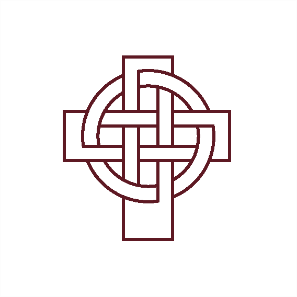 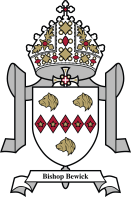 Part of the Bishop Bewick Catholic Education TrustVacancy: IT Support OfficerSalary Range: 	N6 (currently £26,446 to £29,174)Contract Type: 	Permanent, 52/52Hours:			37 hours per week worked over 5 days, Monday to Friday Start Date:			July 2022 St Thomas More Catholic High School is an 11 to 18 mixed, converter academy serving the Catholic community of the Tynemouth Priory Partnership (Diocese of Hexham and Newcastle) and is part of the Bishop Bewick Catholic Education Trust. We have an excellent reputation locally and nationally for the quality of our ethos, teaching and learning, high achievement and sustained improvement. The school website will give you an insight into our work and ethos.Governors seek to appoint a well qualified, committed and enthusiastic IT Support Officer to join our support team.  The IT team provide advice, guidance and technical support to both staff and students to ensure operating requirements and service guarantees are achieved and also provide support services to other Primary settings within the Trust. St Thomas More is a large, highly successful high school with sixth form, with an excellent reputation both locally and nationally.  It serves the whole of North Tyneside and has a strong, genuinely comprehensive intake. The school provides:• An extremely positive, stimulating environment• Enthusiastic students and excellent staff• Excellence in teaching, learning and achievement• Opportunity to develop within a wider 31 school multi academy trustPerson specification, job description and application forms are available in the support documents on the school website.Completed application forms should be returned directly to the school by post and/or by e-mail (cpalgrave@stmacademy.org.uk), no later than Monday 27th June 9am. Interviews are expected to be held the week commencing the 4th July. Only the successful candidates will be contacted by the school.St Thomas More is committed to the safety and protection of its students.  The successful applicant will be required to undergo an Enhanced Disclosure check via the Disclosure and Barring Service.School Name: St Thomas More Catholic High School  Full address: 	Lynn Road, North Shields, Tyne and WearPostcode: 	NE29 8LF Tel: 		0191 2588360 e-mail: 		cpalgrave@stmacademy.org.uk Website: 	www.stmacademy.org.uk  